Guía de N°10 Educación MusicalNombre______________________________Curso: _______ Fecha: _______Actividad 0: Encuentra los siguientes instrumentos musicales en la sopa de letras y clásificalos en Aérofonos y Cordofonos. (flauta, trompeta, guitarra y Piano)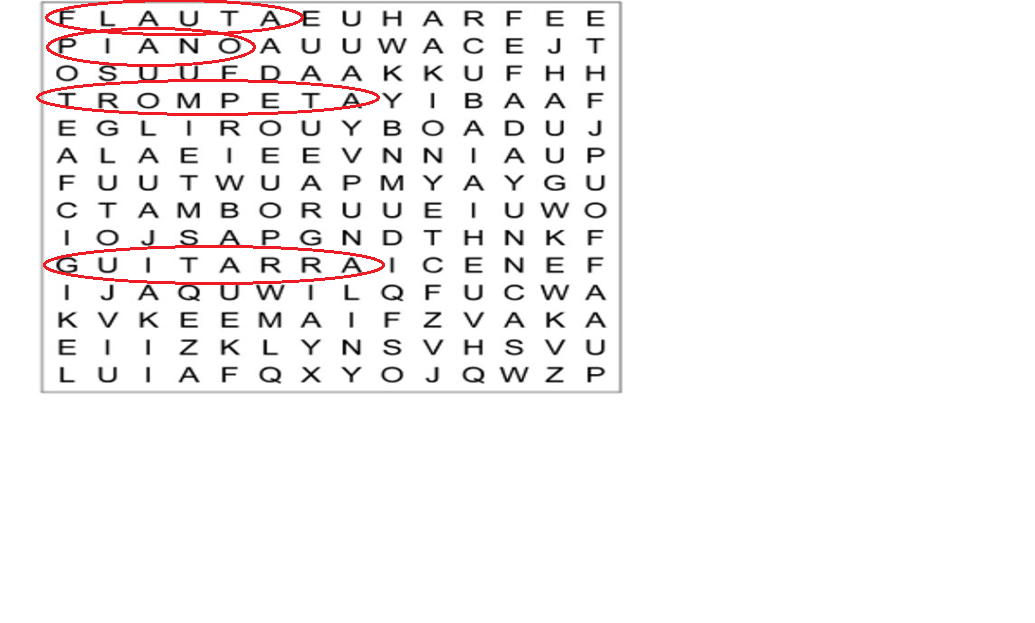 Instrumentos de Percusión.Los instrumentos musicales de percusión. Estos instrumentos producen el sonido al ser golpeados (como el tambor), entrechocados (los platillos), sacudidos (por ejemplo, las maracas) o raspados (como el güiro)Orígenes  y  tiposLos instrumentos de percusión se pueden conocer desde el los primero tiempos del ser humano,  golpeando, raspando o sacudiendo algunos elementos que se encontraban en la naturaleza, estos se utilizaron  en juegos, caza o ceremonias religiosas. Los elementos utilizados eran semillas, ramas, tambores con forma de tronco, conchas,etc.Existen dos tipos:INSTRUMENTOS MEMBRANÓFONOSINSTRUMENTOS IDIÓFONOS.INSTRUMENTOS MEMBRANÓFONOS:Son aquellos instrumentos en los cuales el sonido se produce por las vibraciones en una membrana tensa (también llamada parche), hecha de piel de animal o material sintético.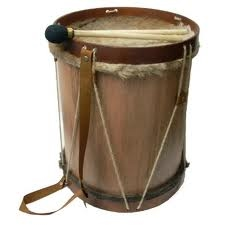 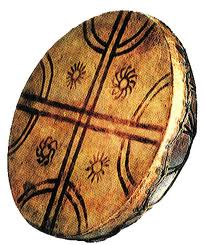 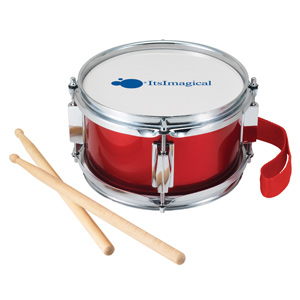 INSTRUMENTOS IDIÓFONOS:Son aquellos instrumentos  que producen el sonido con su propio material, es decir, que suenan por si mismos, sin necesidad de cuerdas, aire o piel tensada.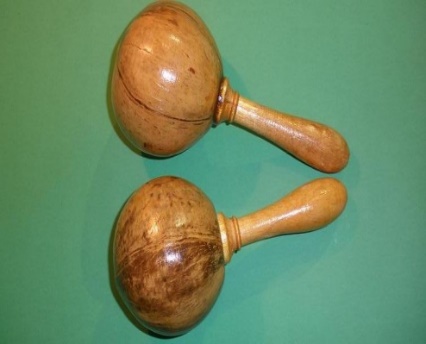 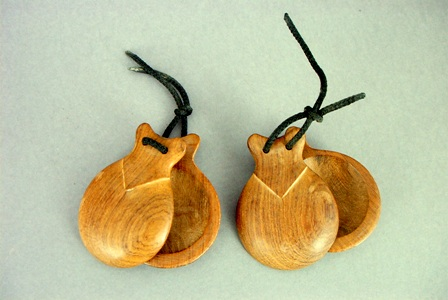 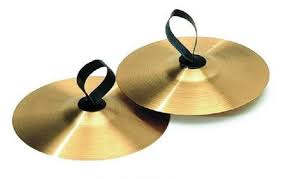 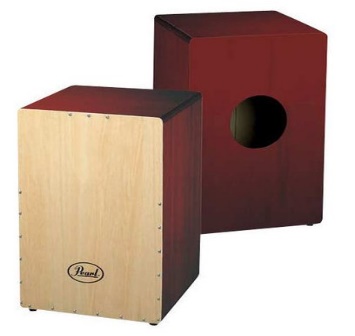 Actividad 1: Une con una flecha los instrumentos membranófonos e ideofónos.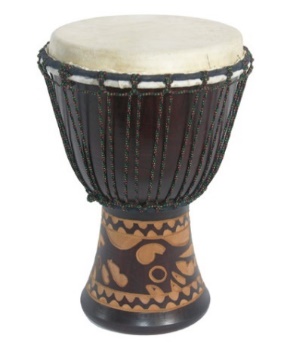 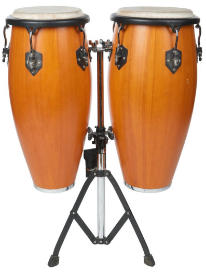 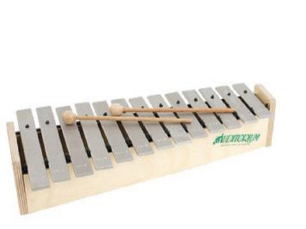 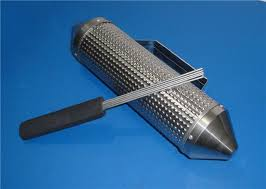 Conoce la siguiente partitura.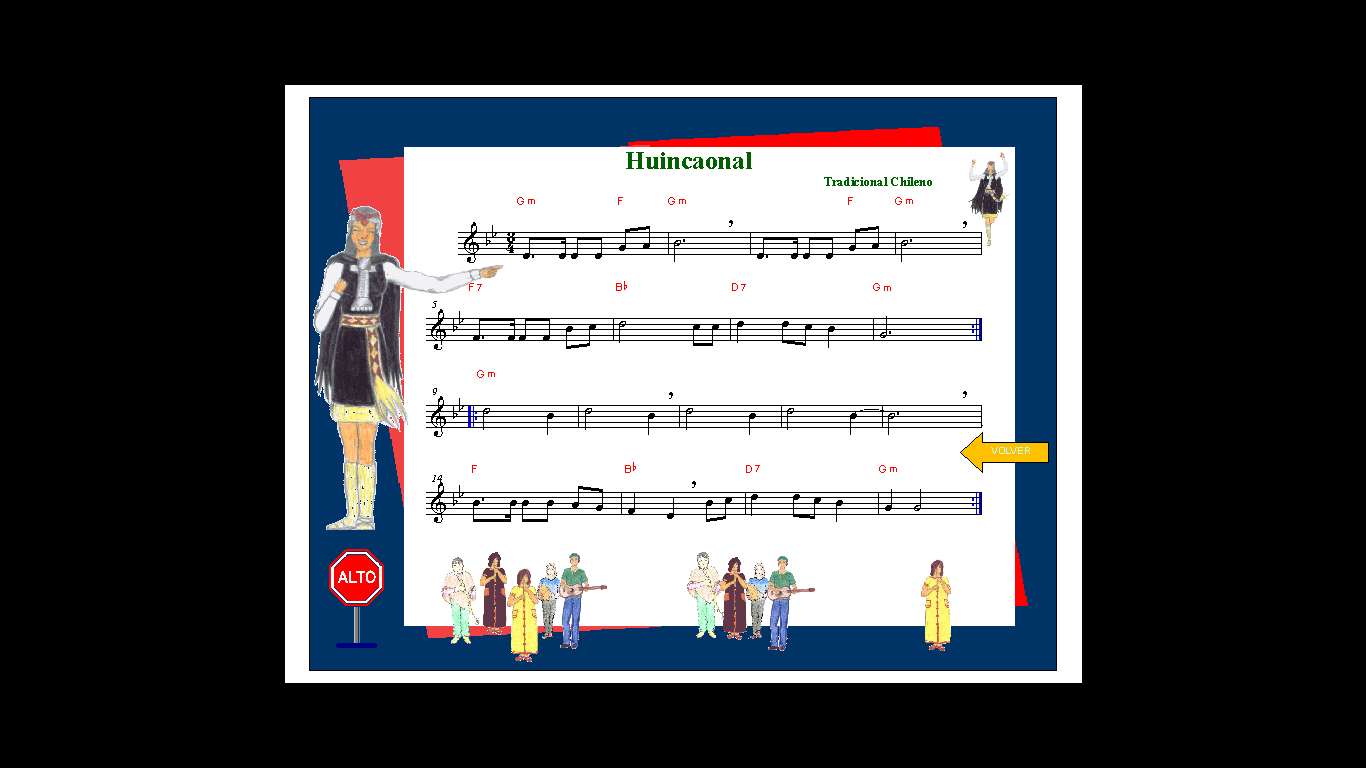 Revisar el siguiente enlace	Link: https://youtu.be/wAuIpkoxEdw